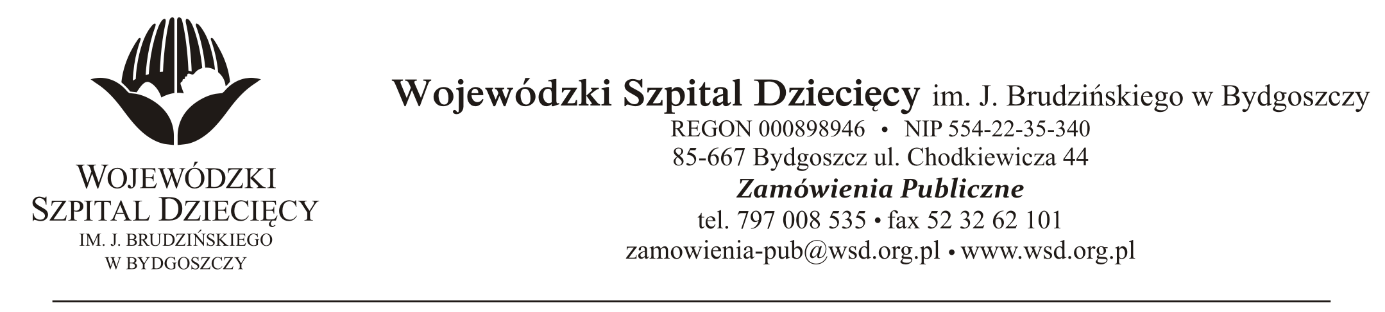 Bydgoszcz, 29.11.2021Nr sprawy: 26/2021/TPDo Wykonawców:Informacja o wyborze oferty najkorzystniejszejDotyczy: postępowania o udzielenie zamówienie publicznego w trybie przetargu nieograniczonego na dostawy rękawic diagnostycznych i chirurgicznych dla Wojewódzkiego Szpitala Dziecięcego w Bydgoszczy.Na podstawie art. 253 ust.1 ustawy z 11 września 2019r. Prawo zamówień publicznych (tekst jednolity: Dz. U. z 2019r. poz. 1843) informuję, że po dokonaniu badania i oceny oferty złożonej w przedmiotowym postępowaniu dokonano wyboru najkorzystniejszej oferty:W zakresie:z up. DyrektoraWojewódzkiego Szpitala Dziecięcegoim. J. Brudzińskiego w BydgoszczyZ-ca Dyrektora ds. Administracyjno-Technicznychmgr inż. Jarosław CegielskiPakiet nr 1 Rękawice diagnostyczne niejałowe Pakiet nr 1 Rękawice diagnostyczne niejałowe Pakiet nr 1 Rękawice diagnostyczne niejałowe Pakiet nr 1 Rękawice diagnostyczne niejałowe Pakiet nr 1 - Unieważniony. Nie złożono żadnej oferty nie podlegającej odrzuceniu. Podstawa pr.: art. 255 pkt 2.Pakiet nr 1 - Unieważniony. Nie złożono żadnej oferty nie podlegającej odrzuceniu. Podstawa pr.: art. 255 pkt 2.Pakiet nr 1 - Unieważniony. Nie złożono żadnej oferty nie podlegającej odrzuceniu. Podstawa pr.: art. 255 pkt 2.Pakiet nr 1 - Unieważniony. Nie złożono żadnej oferty nie podlegającej odrzuceniu. Podstawa pr.: art. 255 pkt 2.Wykaz ofert:Wykaz ofert:Wykaz ofert:Wykaz ofert:1 AESCULAP CHIFA Sp. z o.o., ul. Tysiąclecia 14, 64-300 Tomyśl, acp_zamowienia.publiczne@bbraun.com
Oferta odrzucona, zaoferowano produkt niezgodny z SWZ. art. 226 ust.1 pkt 5 ustawy z 11 września 2019r.
Zamawiający wymagal:
- poziomu odporności na przenikanie minimum dwóch alkoholi o zawartości minimum 70% stosowanych w środkach dezynfekcyjnych, na poziomie 1.
Wykonawca zaoferował:
- rękawice o odporności na przenikanie jednego alkoholu - alkohol izopropylowy o zawartości 70%, na poziomie 1. AESCULAP CHIFA Sp. z o.o., ul. Tysiąclecia 14, 64-300 Tomyśl, acp_zamowienia.publiczne@bbraun.com
Oferta odrzucona, zaoferowano produkt niezgodny z SWZ. art. 226 ust.1 pkt 5 ustawy z 11 września 2019r.
Zamawiający wymagal:
- poziomu odporności na przenikanie minimum dwóch alkoholi o zawartości minimum 70% stosowanych w środkach dezynfekcyjnych, na poziomie 1.
Wykonawca zaoferował:
- rękawice o odporności na przenikanie jednego alkoholu - alkohol izopropylowy o zawartości 70%, na poziomie 1. AESCULAP CHIFA Sp. z o.o., ul. Tysiąclecia 14, 64-300 Tomyśl, acp_zamowienia.publiczne@bbraun.com
Oferta odrzucona, zaoferowano produkt niezgodny z SWZ. art. 226 ust.1 pkt 5 ustawy z 11 września 2019r.
Zamawiający wymagal:
- poziomu odporności na przenikanie minimum dwóch alkoholi o zawartości minimum 70% stosowanych w środkach dezynfekcyjnych, na poziomie 1.
Wykonawca zaoferował:
- rękawice o odporności na przenikanie jednego alkoholu - alkohol izopropylowy o zawartości 70%, na poziomie 1.2ABOOK Sp. z o.o., ul. Brzostowska 22, 04-985 Warszawa, b.sufczynska@abook.com.pl
Oferta odrzucona, zaoferowano produkt niezgodny z SWZ. art. 226 ust.1 pkt 5 ustawy z 11 września 2019r.
Brak potwierdzenia wymaganych parametrów umieszczanych fabrycznie na opakowaniu przez producenta zgodnie z SWZ:
- poziomy odporności na przenikanie minimum dwóch alkoholi  o zawartości minimum 70% stosowanych w środkach dezynfekcyjnych, na poziomie 1 z informacją na opakowaniu.ABOOK Sp. z o.o., ul. Brzostowska 22, 04-985 Warszawa, b.sufczynska@abook.com.pl
Oferta odrzucona, zaoferowano produkt niezgodny z SWZ. art. 226 ust.1 pkt 5 ustawy z 11 września 2019r.
Brak potwierdzenia wymaganych parametrów umieszczanych fabrycznie na opakowaniu przez producenta zgodnie z SWZ:
- poziomy odporności na przenikanie minimum dwóch alkoholi  o zawartości minimum 70% stosowanych w środkach dezynfekcyjnych, na poziomie 1 z informacją na opakowaniu.ABOOK Sp. z o.o., ul. Brzostowska 22, 04-985 Warszawa, b.sufczynska@abook.com.pl
Oferta odrzucona, zaoferowano produkt niezgodny z SWZ. art. 226 ust.1 pkt 5 ustawy z 11 września 2019r.
Brak potwierdzenia wymaganych parametrów umieszczanych fabrycznie na opakowaniu przez producenta zgodnie z SWZ:
- poziomy odporności na przenikanie minimum dwóch alkoholi  o zawartości minimum 70% stosowanych w środkach dezynfekcyjnych, na poziomie 1 z informacją na opakowaniu.4ZARYS International Group Sp. z o.o., Sp. k., ul. Pod Borem 18, 41-808 Zabrze, przetargi@zarys.pl
Oferta odrzucona, zaoferowano produkt niezgodny z SWZ. art. 226 ust.1 pkt 5 ustawy z 11 września 2019r.
Brak potwierdzenia wymaganych parametrów umieszczanych fabrycznie na opakowaniu przez producenta zgodnie z SWZ:
Brak potwierdzenia parametrów:
- rękawice diagnostyczne niejałowe, nitrylowe, bezpudrowe z warstwę polimerową wewnątrz,
- grubość na palcach max 0,1mm, +/-0,01mm,
-  poziomy odporności na przenikanie minimum dwóch alkoholi  o zawartości minimum 70% stosowanych w środkach dezynfekcyjnych, na poziomie 1. z informacją na opakowaniu          
-  odporności na przenikanie minimum 6 leków cytostatycznych z wymienionych: 
Carboplatin, Cisplatin, Cyclophosphamide, Doxorubicin, Etoposide, Filgrastim, Ifosfamide, Irinotecan, Methotrexate, Mycophenolic acid, Temozolomide, Vincristine"ZARYS International Group Sp. z o.o., Sp. k., ul. Pod Borem 18, 41-808 Zabrze, przetargi@zarys.pl
Oferta odrzucona, zaoferowano produkt niezgodny z SWZ. art. 226 ust.1 pkt 5 ustawy z 11 września 2019r.
Brak potwierdzenia wymaganych parametrów umieszczanych fabrycznie na opakowaniu przez producenta zgodnie z SWZ:
Brak potwierdzenia parametrów:
- rękawice diagnostyczne niejałowe, nitrylowe, bezpudrowe z warstwę polimerową wewnątrz,
- grubość na palcach max 0,1mm, +/-0,01mm,
-  poziomy odporności na przenikanie minimum dwóch alkoholi  o zawartości minimum 70% stosowanych w środkach dezynfekcyjnych, na poziomie 1. z informacją na opakowaniu          
-  odporności na przenikanie minimum 6 leków cytostatycznych z wymienionych: 
Carboplatin, Cisplatin, Cyclophosphamide, Doxorubicin, Etoposide, Filgrastim, Ifosfamide, Irinotecan, Methotrexate, Mycophenolic acid, Temozolomide, Vincristine"ZARYS International Group Sp. z o.o., Sp. k., ul. Pod Borem 18, 41-808 Zabrze, przetargi@zarys.pl
Oferta odrzucona, zaoferowano produkt niezgodny z SWZ. art. 226 ust.1 pkt 5 ustawy z 11 września 2019r.
Brak potwierdzenia wymaganych parametrów umieszczanych fabrycznie na opakowaniu przez producenta zgodnie z SWZ:
Brak potwierdzenia parametrów:
- rękawice diagnostyczne niejałowe, nitrylowe, bezpudrowe z warstwę polimerową wewnątrz,
- grubość na palcach max 0,1mm, +/-0,01mm,
-  poziomy odporności na przenikanie minimum dwóch alkoholi  o zawartości minimum 70% stosowanych w środkach dezynfekcyjnych, na poziomie 1. z informacją na opakowaniu          
-  odporności na przenikanie minimum 6 leków cytostatycznych z wymienionych: 
Carboplatin, Cisplatin, Cyclophosphamide, Doxorubicin, Etoposide, Filgrastim, Ifosfamide, Irinotecan, Methotrexate, Mycophenolic acid, Temozolomide, Vincristine"5Terrapod Sp. z o.o., 61-737 Poznań, ul. 27 Grudnia 5/5A, katarzynap@terrapod.pl
Oferta odrzucona, zaoferowano produkt niezgodny z SWZ. art. 226 ust.1 pkt 5 ustawy z 11 września 2019r.
Zamawiający wymagał rękwic:
- grubość na palcach max 0,1mm, +/-0,02mm (zgodnie z odpowiedziami na zapytania)
Wykonawca zaoferował:
rękawice o grubość na palcach max 0,21mm - 19mmTerrapod Sp. z o.o., 61-737 Poznań, ul. 27 Grudnia 5/5A, katarzynap@terrapod.pl
Oferta odrzucona, zaoferowano produkt niezgodny z SWZ. art. 226 ust.1 pkt 5 ustawy z 11 września 2019r.
Zamawiający wymagał rękwic:
- grubość na palcach max 0,1mm, +/-0,02mm (zgodnie z odpowiedziami na zapytania)
Wykonawca zaoferował:
rękawice o grubość na palcach max 0,21mm - 19mmTerrapod Sp. z o.o., 61-737 Poznań, ul. 27 Grudnia 5/5A, katarzynap@terrapod.pl
Oferta odrzucona, zaoferowano produkt niezgodny z SWZ. art. 226 ust.1 pkt 5 ustawy z 11 września 2019r.
Zamawiający wymagał rękwic:
- grubość na palcach max 0,1mm, +/-0,02mm (zgodnie z odpowiedziami na zapytania)
Wykonawca zaoferował:
rękawice o grubość na palcach max 0,21mm - 19mm6PT GLOBAL PT GLOBAL SP. Z O.O., UL. NOWY ŚWIAT 33/13, 00-029 WARSZAWA, BIURO@PTGLOBAL.PL
Oferta odrzucona, zaoferowano produkt niezgodny z SWZ. art. 226 ust.1 pkt 5 ustawy z 11 września 2019r.
Zamawiający wymagał:
1. "rękawice diagnostyczne niejałowe, nitrylowe, bezpudrowe z warstwę polimerową wewnątrz"
W pytaniu nr 6 Zamawiający nie dopuścił rękawic chlorowanych.
2. "poziomy odporności na przenikanie minimum dwóch alkoholi o zawartości minimum 70% stosowanych w środkach dezynfekcyjnych, na poziomie 1. z informacją na opakowaniu"
Wykonawca zaoferował:
1. Zgodnie z informacją z karty technicznej str. 1 rękawic - "polimeryzowane + chlorowane"
2. Z przedłożonej instrukci obsługi str 2 tabeli wynika iż rękawice nie są odporne na alkohole - rękawice mają odporność na Etanol 35% z poziomem 0, oraz na Izopropanol 70% z poziomem 0.PT GLOBAL PT GLOBAL SP. Z O.O., UL. NOWY ŚWIAT 33/13, 00-029 WARSZAWA, BIURO@PTGLOBAL.PL
Oferta odrzucona, zaoferowano produkt niezgodny z SWZ. art. 226 ust.1 pkt 5 ustawy z 11 września 2019r.
Zamawiający wymagał:
1. "rękawice diagnostyczne niejałowe, nitrylowe, bezpudrowe z warstwę polimerową wewnątrz"
W pytaniu nr 6 Zamawiający nie dopuścił rękawic chlorowanych.
2. "poziomy odporności na przenikanie minimum dwóch alkoholi o zawartości minimum 70% stosowanych w środkach dezynfekcyjnych, na poziomie 1. z informacją na opakowaniu"
Wykonawca zaoferował:
1. Zgodnie z informacją z karty technicznej str. 1 rękawic - "polimeryzowane + chlorowane"
2. Z przedłożonej instrukci obsługi str 2 tabeli wynika iż rękawice nie są odporne na alkohole - rękawice mają odporność na Etanol 35% z poziomem 0, oraz na Izopropanol 70% z poziomem 0.PT GLOBAL PT GLOBAL SP. Z O.O., UL. NOWY ŚWIAT 33/13, 00-029 WARSZAWA, BIURO@PTGLOBAL.PL
Oferta odrzucona, zaoferowano produkt niezgodny z SWZ. art. 226 ust.1 pkt 5 ustawy z 11 września 2019r.
Zamawiający wymagał:
1. "rękawice diagnostyczne niejałowe, nitrylowe, bezpudrowe z warstwę polimerową wewnątrz"
W pytaniu nr 6 Zamawiający nie dopuścił rękawic chlorowanych.
2. "poziomy odporności na przenikanie minimum dwóch alkoholi o zawartości minimum 70% stosowanych w środkach dezynfekcyjnych, na poziomie 1. z informacją na opakowaniu"
Wykonawca zaoferował:
1. Zgodnie z informacją z karty technicznej str. 1 rękawic - "polimeryzowane + chlorowane"
2. Z przedłożonej instrukci obsługi str 2 tabeli wynika iż rękawice nie są odporne na alkohole - rękawice mają odporność na Etanol 35% z poziomem 0, oraz na Izopropanol 70% z poziomem 0.Pakiet nr 2 Rękawice chirurgiczne Pakiet nr 2 Rękawice chirurgiczne Pakiet nr 2 Rękawice chirurgiczne Pakiet nr 2 Rękawice chirurgiczne złożonej przez:złożonej przez:3Lohmann & Rauscher Polska sp. Z o.o., ul. Moniuszki 14, 95-200 Pabianice, aleksandra.gajda@pl.LRMed.comza kwotę104 527,80Punktacja w kryterium cena: 100%.
"Uzasadnienie wyboru: Wykonawca jako jedyny złożył ofertę zgodną z SWZ na przedmiotowy pakiet. Oferta spełnia wszystkie wymagania Zamawiającego. Zaoferowana cena nie przekracza kwoty, jaką Zamawiający przeznaczył na sfinansowanie zamówienia.Punktacja w kryterium cena: 100%.
"Uzasadnienie wyboru: Wykonawca jako jedyny złożył ofertę zgodną z SWZ na przedmiotowy pakiet. Oferta spełnia wszystkie wymagania Zamawiającego. Zaoferowana cena nie przekracza kwoty, jaką Zamawiający przeznaczył na sfinansowanie zamówienia.Punktacja w kryterium cena: 100%.
"Uzasadnienie wyboru: Wykonawca jako jedyny złożył ofertę zgodną z SWZ na przedmiotowy pakiet. Oferta spełnia wszystkie wymagania Zamawiającego. Zaoferowana cena nie przekracza kwoty, jaką Zamawiający przeznaczył na sfinansowanie zamówienia.Pakiet nr 3 Rękawice diagnostyczne do procedur wysokiego ryzyka Pakiet nr 3 Rękawice diagnostyczne do procedur wysokiego ryzyka Pakiet nr 3 Rękawice diagnostyczne do procedur wysokiego ryzyka Pakiet nr 3 Rękawice diagnostyczne do procedur wysokiego ryzyka 4ZARYS International Group Sp. z o.o., Sp. k., ul. Pod Borem 18, 41-808 Zabrze, przetargi@zarys.plza kwotę19 872,00Uzasadnienie wyboru: Oferta zgodna z SWZ, spełnia wszystkie wymagania Zamawiającego. Zaoferowana cena nie przekracza kwoty, jaką Zamawiający przeznaczył na sfinansowanie zamówienia.Uzasadnienie wyboru: Oferta zgodna z SWZ, spełnia wszystkie wymagania Zamawiającego. Zaoferowana cena nie przekracza kwoty, jaką Zamawiający przeznaczył na sfinansowanie zamówienia.Uzasadnienie wyboru: Oferta zgodna z SWZ, spełnia wszystkie wymagania Zamawiającego. Zaoferowana cena nie przekracza kwoty, jaką Zamawiający przeznaczył na sfinansowanie zamówienia.Wykaz ofert:Wykaz ofert:Wykaz ofert:Wykaz ofert:4ZARYS International Group Sp. z o.o., Sp. k., ul. Pod Borem 18, 41-808 Zabrze, przetargi@zarys.plPunktacja w kryterium cena: 100%.Punktacja w kryterium cena: 100%.6PT GLOBAL PT GLOBAL SP. Z O.O., UL. NOWY ŚWIAT 33/13, 00-029 WARSZAWA, BIURO@PTGLOBAL.PL
Oferta odrzucona, zaoferowano produkt niezgodny z SWZ. art. 226 ust.1 pkt 5 ustawy z 11 września 2019r.
Zamawiający wymagał:
- Grubość na palcu min 0,40mm, dłoni min 0,30mm, mankiecie min 0,20mm, długość 292-300mm, rozciągliwość przed starzeniem min 820%, siła zrywająca przed starzeniem 28N. 
Wykonawca zaoferował:
- Grubość na palcu 0,33mm, dłoni min 0,30mm, mankiecie min 0,20mm, długość 292-300mm, rozciągliwość przed starzeniem min 650%, siła zrywająca przed starzeniem min. 6N. PT GLOBAL PT GLOBAL SP. Z O.O., UL. NOWY ŚWIAT 33/13, 00-029 WARSZAWA, BIURO@PTGLOBAL.PL
Oferta odrzucona, zaoferowano produkt niezgodny z SWZ. art. 226 ust.1 pkt 5 ustawy z 11 września 2019r.
Zamawiający wymagał:
- Grubość na palcu min 0,40mm, dłoni min 0,30mm, mankiecie min 0,20mm, długość 292-300mm, rozciągliwość przed starzeniem min 820%, siła zrywająca przed starzeniem 28N. 
Wykonawca zaoferował:
- Grubość na palcu 0,33mm, dłoni min 0,30mm, mankiecie min 0,20mm, długość 292-300mm, rozciągliwość przed starzeniem min 650%, siła zrywająca przed starzeniem min. 6N. PT GLOBAL PT GLOBAL SP. Z O.O., UL. NOWY ŚWIAT 33/13, 00-029 WARSZAWA, BIURO@PTGLOBAL.PL
Oferta odrzucona, zaoferowano produkt niezgodny z SWZ. art. 226 ust.1 pkt 5 ustawy z 11 września 2019r.
Zamawiający wymagał:
- Grubość na palcu min 0,40mm, dłoni min 0,30mm, mankiecie min 0,20mm, długość 292-300mm, rozciągliwość przed starzeniem min 820%, siła zrywająca przed starzeniem 28N. 
Wykonawca zaoferował:
- Grubość na palcu 0,33mm, dłoni min 0,30mm, mankiecie min 0,20mm, długość 292-300mm, rozciągliwość przed starzeniem min 650%, siła zrywająca przed starzeniem min. 6N. Pakiet nr 4 Rękawice chirurgiczne do przygotowania cytostatykówPakiet nr 4 Rękawice chirurgiczne do przygotowania cytostatykówPakiet nr 4 Rękawice chirurgiczne do przygotowania cytostatykówPakiet nr 4 Rękawice chirurgiczne do przygotowania cytostatyków3Lohmann & Rauscher Polska sp. Z o.o., ul. Moniuszki 14, 95-200 Pabianice, aleksandra.gajda@pl.LRMed.comza kwotę3 228,75Punktacja w kryterium cena: 100%.
"Uzasadnienie wyboru: Wykonawca jako jedyny złożył ofertę zgodną z SWZ na przedmiotowy pakiet. Oferta spełnia wszystkie wymagania Zamawiającego. Zaoferowana cena nie przekracza kwoty, jaką Zamawiający przeznaczył na sfinansowanie zamówienia.Punktacja w kryterium cena: 100%.
"Uzasadnienie wyboru: Wykonawca jako jedyny złożył ofertę zgodną z SWZ na przedmiotowy pakiet. Oferta spełnia wszystkie wymagania Zamawiającego. Zaoferowana cena nie przekracza kwoty, jaką Zamawiający przeznaczył na sfinansowanie zamówienia.Punktacja w kryterium cena: 100%.
"Uzasadnienie wyboru: Wykonawca jako jedyny złożył ofertę zgodną z SWZ na przedmiotowy pakiet. Oferta spełnia wszystkie wymagania Zamawiającego. Zaoferowana cena nie przekracza kwoty, jaką Zamawiający przeznaczył na sfinansowanie zamówienia.Do pakietu nr 3Do pakietu nr 3Do pakietu nr 3Do pakietu nr 3Zgodnie z art. 264 ust.1 ustawy z 11 września 2019r. Prawo zamówień publicznych (tekst jednolity: Dz. U. z 2021r. poz. 1129 ze zmianami) umowa może być zawarta w terminie nie krótszym niż 5 dni po przekazaniu informacji o wyborze najkorzystniejszej oferty.Zgodnie z art. 264 ust.1 ustawy z 11 września 2019r. Prawo zamówień publicznych (tekst jednolity: Dz. U. z 2021r. poz. 1129 ze zmianami) umowa może być zawarta w terminie nie krótszym niż 5 dni po przekazaniu informacji o wyborze najkorzystniejszej oferty.Zgodnie z art. 264 ust.1 ustawy z 11 września 2019r. Prawo zamówień publicznych (tekst jednolity: Dz. U. z 2021r. poz. 1129 ze zmianami) umowa może być zawarta w terminie nie krótszym niż 5 dni po przekazaniu informacji o wyborze najkorzystniejszej oferty.Zgodnie z art. 264 ust.1 ustawy z 11 września 2019r. Prawo zamówień publicznych (tekst jednolity: Dz. U. z 2021r. poz. 1129 ze zmianami) umowa może być zawarta w terminie nie krótszym niż 5 dni po przekazaniu informacji o wyborze najkorzystniejszej oferty.Do pakietu nr 2, pakietu nr 4Do pakietu nr 2, pakietu nr 4Do pakietu nr 2, pakietu nr 4Do pakietu nr 2, pakietu nr 4Zgodnie z art. 308 ust.3 pkt 1a ustawy z 11 września 2019r. Prawo zamówień publicznych (tekst jednolity: Dz. U. z 2021r. poz. 1129 ze zmianami) umowa może być zawarta niezwłocznie po przekazaniu informacji o wyborze najkorzystniejszej oferty.Zgodnie z art. 308 ust.3 pkt 1a ustawy z 11 września 2019r. Prawo zamówień publicznych (tekst jednolity: Dz. U. z 2021r. poz. 1129 ze zmianami) umowa może być zawarta niezwłocznie po przekazaniu informacji o wyborze najkorzystniejszej oferty.Zgodnie z art. 308 ust.3 pkt 1a ustawy z 11 września 2019r. Prawo zamówień publicznych (tekst jednolity: Dz. U. z 2021r. poz. 1129 ze zmianami) umowa może być zawarta niezwłocznie po przekazaniu informacji o wyborze najkorzystniejszej oferty.Zgodnie z art. 308 ust.3 pkt 1a ustawy z 11 września 2019r. Prawo zamówień publicznych (tekst jednolity: Dz. U. z 2021r. poz. 1129 ze zmianami) umowa może być zawarta niezwłocznie po przekazaniu informacji o wyborze najkorzystniejszej oferty.